Reception (Further detail on content can be found on termly plans)Reception (Further detail on content can be found on termly plans)Reception (Further detail on content can be found on termly plans)Reception (Further detail on content can be found on termly plans)Reception (Further detail on content can be found on termly plans)Reception (Further detail on content can be found on termly plans)Reception (Further detail on content can be found on termly plans)Reception (Further detail on content can be found on termly plans)Reception (Further detail on content can be found on termly plans)Reception (Further detail on content can be found on termly plans)Autumn One (7 weeks)Autumn One (7 weeks)Autumn Two(7 weeks)Autumn Two(7 weeks)Spring One(6 weeks)Spring Two(5 weeks 3 days)Spring Two(5 weeks 3 days)Summer One(6 weeks)Summer Two(6 weeks)Topic Title / Information: Settling in (2 weeks)All About Me (2 weeks)Autumn and Halloween (3 weeks)Colours (2 weeks)People who help Me (2 weeks) Christmas / celebrations (3 weeks)Colours (2 weeks)People who help Me (2 weeks) Christmas / celebrations (3 weeks)Colours (2 weeks)People who help Me (2 weeks) Christmas / celebrations (3 weeks)Winter Wonderland(2 weeks)Space (2 weeks)Superheroes (2 weeks)Fairy-tales (4 weeks)Easter/Spring(1 week)  Fairy-tales (4 weeks)Easter/Spring(1 week)  Farm (3 weeks)Mini Beast topic (3 weeks)Transport (2 weeks)Seaside/Under the Sea(3 weeks)TransitionBook/text links 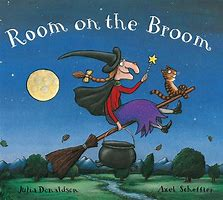 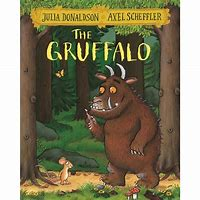 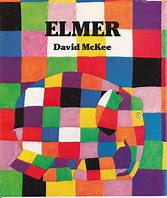 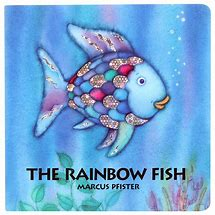 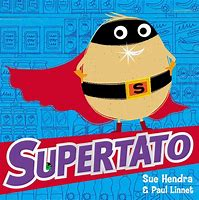 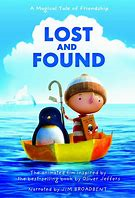 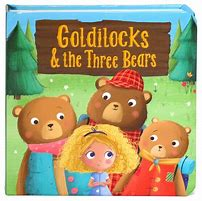 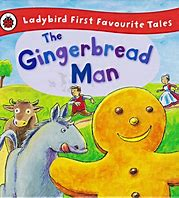 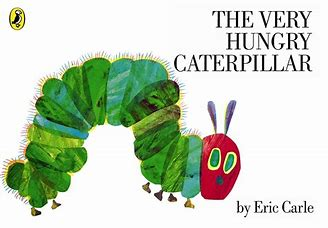 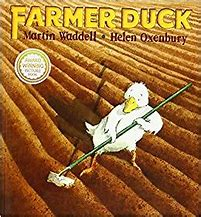 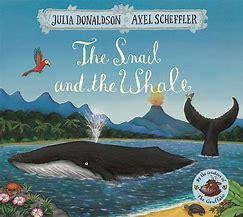 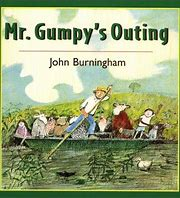  LiteracyAs Writers, we will; Give meaning to the marks we makeWrite our own name and some captionsOrally re-tell simple storiesSequence a story (through role play etc)As Readers, we will;Hear and say the initial sound in words.Recognise familiar words including our own name.Begin to segment and blend the sounds in simple words. (In line with phonics knowledge)As Writers, we will; Give meaning to the marks we makeWrite our own name and some captionsOrally re-tell simple storiesSequence a story (through role play etc)As Readers, we will;Hear and say the initial sound in words.Recognise familiar words including our own name.Begin to segment and blend the sounds in simple words. (In line with phonics knowledge)As Writers, we will; Give meaning to the marks we makeWrite our own name and some captionsOrally re-tell simple storiesSequence a story (through role play etc)As Readers, we will;Hear and say the initial sound in words.Recognise familiar words including our own name.Begin to segment and blend the sounds in simple words. (In line with phonics knowledge)As Writers, we will; Give meaning to the marks we makeWrite our own name and some captionsOrally re-tell simple storiesSequence a story (through role play etc)As Readers, we will;Hear and say the initial sound in words.Recognise familiar words including our own name.Begin to segment and blend the sounds in simple words. (In line with phonics knowledge)As Writers, we will; Use story-telling vocabulary (once-upon a time..) when re-telling Begin to use simple connectives Explore rhyme and alliterationUse our phonics knowledge to write words which are spelt correctly or match our spoken sounds. As Readers, we will;Understand that information can be retrieved from books and computers.Continue a rhyming stringUse vocabulary and forms of speech that are increasingly by our experience of books.  Segment and blend the sounds in simple words. (In line with phonics knowledge)As Writers, we will; Use story-telling vocabulary (once-upon a time..) when re-telling Begin to use simple connectives Explore rhyme and alliterationUse our phonics knowledge to write words which are spelt correctly or match our spoken sounds. As Readers, we will;Understand that information can be retrieved from books and computers.Continue a rhyming stringUse vocabulary and forms of speech that are increasingly by our experience of books.  Segment and blend the sounds in simple words. (In line with phonics knowledge)As Writers, we will; Use story-telling vocabulary (once-upon a time..) when re-telling Begin to use simple connectives Explore rhyme and alliterationUse our phonics knowledge to write words which are spelt correctly or match our spoken sounds. As Readers, we will;Understand that information can be retrieved from books and computers.Continue a rhyming stringUse vocabulary and forms of speech that are increasingly by our experience of books.  Segment and blend the sounds in simple words. (In line with phonics knowledge)As Writers, we will; Use a capital letter at the start of sentencesFinish a sentence with a full stopUse finger spaces between words.As Readers, we will;Read some common irregular words. Use our phonic knowledge to decode regular words. Enjoy an increasing range of booksRead and understand simple sentencesSegment and blend the sounds in simple words. (In line with phonics knowledge)As Writers, we will; Use a capital letter at the start of sentencesFinish a sentence with a full stopUse finger spaces between words.As Readers, we will;Read some common irregular words. Use our phonic knowledge to decode regular words. Enjoy an increasing range of booksRead and understand simple sentencesSegment and blend the sounds in simple words. (In line with phonics knowledge)PhonicsPhase 1 and AssessmentsS a t p i n m d g Phase 1 and AssessmentsS a t p i n m d g Phase 1 and AssessmentsS a t p i n m d g B f ffL ll ssReading CVCJ v x yz zz quch sh thng ai ee ighJ v x yz zz quch sh thng ai ee ighOa ooar orur owoi ear airure erPhase 4 clusters and blends ay ou ieoy ur uePhase 4 clusters and blends ay ou ieoy ur ueCommunication and Language Listening and attention Focuses attentionListens to others one to one or in small groups.Joins in with repeated refrains and anticipates key events and phrases in rhymes and stories.SpeakingUses language to imagine in play situations.Includes a narrative during play. Understanding Follows a story without pictures/prompts.Responds to instructions involving a 2-part sequence. Listening and attention Focuses attentionListens to others one to one or in small groups.Joins in with repeated refrains and anticipates key events and phrases in rhymes and stories.SpeakingUses language to imagine in play situations.Includes a narrative during play. Understanding Follows a story without pictures/prompts.Responds to instructions involving a 2-part sequence. Listening and attention Focuses attentionListens to others one to one or in small groups.Joins in with repeated refrains and anticipates key events and phrases in rhymes and stories.SpeakingUses language to imagine in play situations.Includes a narrative during play. Understanding Follows a story without pictures/prompts.Responds to instructions involving a 2-part sequence. Listening and attention Focuses attentionListens to others one to one or in small groups.Joins in with repeated refrains and anticipates key events and phrases in rhymes and stories.SpeakingUses language to imagine in play situations.Includes a narrative during play. Understanding Follows a story without pictures/prompts.Responds to instructions involving a 2-part sequence. Listening and attention Two-channelled attention – can listen and do for short span.Maintains attention, concentrates and sits quietly during appropriate activity.SpeakingUses talk to organise, sequence and clarify thinking, ideas, feelings and events.Extends vocabulary exploring the meaning and sounds of new words.UnderstandingUnderstand humour eg nonsense verseResponds to ideas expressed by others. Listening and attention Two-channelled attention – can listen and do for short span.Maintains attention, concentrates and sits quietly during appropriate activity.SpeakingUses talk to organise, sequence and clarify thinking, ideas, feelings and events.Extends vocabulary exploring the meaning and sounds of new words.UnderstandingUnderstand humour eg nonsense verseResponds to ideas expressed by others. Listening and attention Two-channelled attention – can listen and do for short span.Maintains attention, concentrates and sits quietly during appropriate activity.SpeakingUses talk to organise, sequence and clarify thinking, ideas, feelings and events.Extends vocabulary exploring the meaning and sounds of new words.UnderstandingUnderstand humour eg nonsense verseResponds to ideas expressed by others. Listening and attention Listen attentively in a range of situations. Listens to stories, accurately anticipating key events and respond.They give their attention to what others say and respond appropriately, while engaged in another activity.SpeakingExpress themselves effectively, showing awareness of listeners’ needs. Use past, present and future forms accurately Connect ideas or events.Understandingfollow instructions involving several ideas or actions. Answer ‘how’ and ‘why’ questions about their experiences and in response to stories or events.Listening and attention Listen attentively in a range of situations. Listens to stories, accurately anticipating key events and respond.They give their attention to what others say and respond appropriately, while engaged in another activity.SpeakingExpress themselves effectively, showing awareness of listeners’ needs. Use past, present and future forms accurately Connect ideas or events.Understandingfollow instructions involving several ideas or actions. Answer ‘how’ and ‘why’ questions about their experiences and in response to stories or events.